-*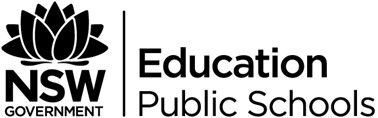 Student Placement RecordStudent Placement RecordStudent Placement RecordStudent’s name:School:Orange High SchoolOrange High SchoolOrange High SchoolHost business:Tick more than one if applicable HSC VET work placement Work experience Other Accommodation away from homeSection 1: Student placement summaryStudent detailsSection 2: School details
The school undertakes to ensure that:Section 3: Host employer details (This first section may be completed by the student)Dear Host Employer:Please complete all the following responses to give the school important information about the proposed placement. If more space is needed please attach the information. This will assist the school to manage their duty of care to the student and your responses will help you satisfy your relevant workplace obligations. You may wish to keep a file copy as a guide for any future placements. Thank you.OverviewSupervision and student hoursDescription of the proposed placement – in detailPlease tick if these are available to the student:Essential: First aid facilities Suitable toilet facilities Drinking waterOther: Lunch room Staff canteen Lockers Please tick this box if you wish the student’s school to contact you prior to the placement eg to provide you with information about the student such as their experience, skill level, any adjustment required, or for you to discuss aspects of the student’s safety in the workplace.Section 3: Host employer details (continued)Host employer/workplace supervisor to complete the following declaration:Section 4: Parent/caregiver permission (Must be completed for students aged under 18 years)Section 5: School approval of the placementThe student has been prepared for the workplace by the school to optimise the student’s safety and achievement during their placement.The placement is supported according to the department’s Workplace Learning Policy and Associated Documents and Forms.The school will report incidents affecting the safety of students, including near misses, while undertaking workplace learning in accordance with the department’s Incident Reporting Policy and Procedures. In accordance with the policy, incidents must be reported as soon as possible but within 24 hours.The student has been issued with a personal Student Safety and Emergency Contact Card and trained how to use it.If medical information, support or adjustments are to be provided this has been shared with the host employer. If the student is diagnosed as being at risk of anaphylaxis, the school has confirmed that the parent or caregiver has provided an adrenaline auto-injector to the student for the placement.The school has provided a copy of the student’s current ASCIA Action Plan or health care plan cover sheet to the host employer and has discussed it with them.
Tick:       N/A     Yes     NoWhere the placement mandates a general construction induction training card/white card, it has been sighted.Where the placement involves accommodation away from home, relevant documentation is completed and attached.Where the employer has been asked to be contacted, the employer has/has not been contacted by phone/visit. See check box page 3.Arrangements are in place for a teacher to conduct a supervisory visit or phone call to the employer and student to check on their program and safety. (New) I am satisfied that all the above have been completed and that all parts of this Student Placement Record are complete and signed as required and that the placement is suitable for this student.